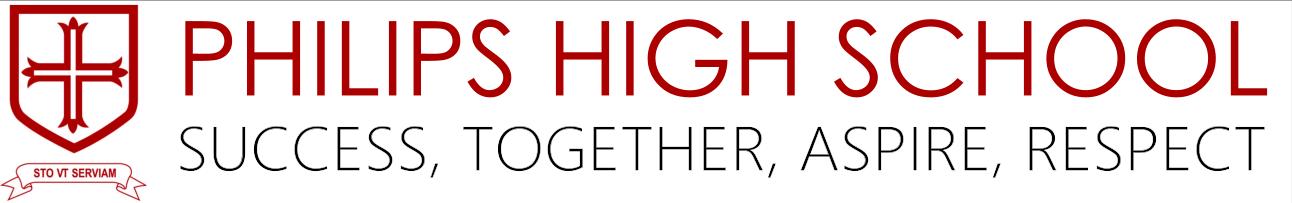 ATTENDANCE OFFICERPERSON SPECIFICATIONASSESSMENT METHODSHORT-LISTING CRITERIAESSENTIALDESIRABLEExperience of clerical work  including knowledge of database applications i.e. SIMSXExperience of Microsoft Office including Excel XGood standard of literacyXExperience of working within an educational settingXWillingness to participate in trainingXTo have a polite and helpful telephone mannerXTo have good communication and organisational skillsXMinimum 5 years office experienceXExcellent numeracy skills XTo be able to work as part of a team as well as on own initiative. XTo be able to work with professionals from outside agencies and in a multi-agency context.XTo understand  issues affecting truancy and non-school attendance.X